14.4.2020. - utorakNakon Uskrsa malo smo odmorili.Prisjetimo se malo što smo do sada učili… Zavičaj je mjesto u kojem živimo. Svaki zavičaj i mjesto se razlikuju, zato kažemo da postoje nizinski, brežuljkasti, primorki i gorski zavičaj.Sjećaš li se i znaš li u koji opis spada tvoj zavičaj?Danas otvori udž.na stanici 34-35.Reci mi što znaš o mjestu u kojem živiš?Ima li u njemu nešto veliko ili značajno?Promotri i pročitaj što piše u udžbeniku.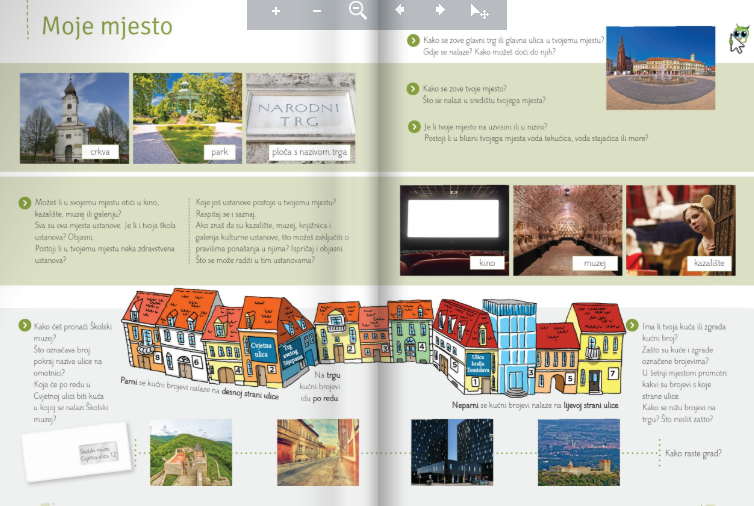 Riješi zadatke na stranicama 36 i 37.